Office of the Provost and Vice President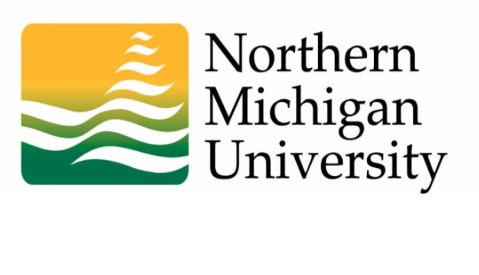 for Academic Affairs1401 Presque Isle AvenueMarquette, MI 49855-5308906 227-2920Fax:  906 227-2928Web site:  www.nmu.eduMEMORANDUMJanuary 22, 2015TO:		Rachel Nye, Chair		Academic SenateFROM:		Dr. Lesley Larkin, Acting Provost & Vice President		Academic AffairsRE:		Senate Actions of January 20, 2015Pursuant to the memorandum of January 21, 2015, I am pleased to approve the following recommendations of the Academic Senate from its January 20, 2015 meeting.  Faculty Grants Committee (FGC) recommending ranking for 22 faculty research grants. (Rules were suspended and moved to a second reading.)Committee on Undergraduate Programs (CUP) report of October 24, 2014, recommending: Health and Human Performance / Physical Education (pp. 4-15)New courses: PE 300 Technology in Human Performance (3 cr.) PE 341 Advanced Principles of Coaching (3 cr.)Course changes:PE 340 Principles of Coaching (2 cr.)Change name to “Foundations of Educational Athletics”Change from 2 to 3 creditsChange course description PE 346 Adapted Physical Education (2 cr.)Change from 2 to 3 creditsProgram change: Secondary Education - Physical Education Major (65 cr.)Add to list of requirements:PE 224 Developmental PE for Elementary Teachers (2 cr.)PE 300 Technology in Human Performance (3 cr.)Delete from list of requirements:PE 113 Aquatics/Gymnastics ( 2 cr.)PE 211 Dance Survey (2 cr.)PE 217 Motor Development and Elementary School Physical Education (3 cr.)Accommodate change to PE 346 from above.Program change: Secondary Education - Physical Education Minor (27 cr.)Add to list of requirements:PE 300 Technology in Human Performance (3 cr.)Delete from list of requirements:PE 113 Aquatics/Gymnastics (2 cr.)PE 211 Dance Survey (2 cr.)Accommodate change to PE 346 from above.Program change: Coaching Major (37 cr.)Add to list of requirements:PE 300 Technology in Human Performance (3 cr.)PE 341 Advanced Principles of Coaching (3 cr.)Delete from list of requirements:PE 113 Aquatics/Gymnastics ( 2 cr.)PE 211 Dance Survey (2 cr.)PE 217 Motor Development and Elementary School Physical Education (3 cr.)Accommodate changes to PE 340 and PE 346 from above.Program change: Physical Education - Coaching Minor (25 cr.)Add to list of requirements:PE 300 Technology in Human Performance (3 cr.)Delete from list of requirements:PE 112 Fundamental Motor Skills (2 cr.)PE 113 Aquatics Gymnastics (2 cr.) or PE 211 Dance Survey (2 cr.)Accommodate changes to PE 340 and PE 346 from aboveComputer Science (p. 16)New course: CS 410 Database Development for Scientists (4 cr.)Earth, Environmental, and Geographical Sciences (pp. 17-20)Program change: Geomatics Major (58 cr.)Add CS 410 Database Development for Scientists (4 cr.) to list of core required courses.Move CIS 250 Systems Analysis and Design (4 cr.) from list of core required courses to list of electives.Remove CIS 464 Database Management Systems (4 cr.) from list of electives.Program change: Geomatics Minor (24 cr.)Add CS 410 Database Development for Scientists (4 cr.) to list of electives.Delete CIS 355 Web Applications Programming (4 cr.) from list of electives.Program change: Geographic Information Systems Certificate (31 cr.)Add CS 410 Database Development for Scientists (4 cr.) to list of electives. Delete CIS 355 Web Applications Programming (4 cr.) from list of electives.Criminal Justice (p. 21)New program: Loss Prevention Management Minor (20 cr.)Required course: LPM 101 Principles of Asset Protection (4 cr.)Electives:8 credits of LPM at 300 or 400 level8 additional credits of LPM at any levelPolitical Science (pp. 22-29 )New courses:PS 211 Law Office Management (2 cr.)PS 440 Race, Politics and Public Policy (4 cr.)PS 461 Politics of Healthcare Policy (4 cr.)Program change: Paralegal Major (32 cr.)Add to list of required courses:PS 211 Law Office Management for Paralegals (2 cr.)Add to list of other required courses:PL 184 Issues in Legal Ethics (2 cr.)Either SP 100 Public Address (4 cr.), SP 110 Interpersonal Communication (4 cr.), or SP 120 Small Group Process (4 cr.)Change total credits for major from 32 to 34Program change: Political Science Major (38 cr.)Add to list of electives for Pre-Law Concentration:PS 333 Contract Law (2 cr.) 		PS 334 Family Law (2 cr.) 	PS 335 Probate Law (2 cr.) 	PS 336 Real Estate Law (2 cr.)Program change: Pre-Law Minor (20 cr.)Add to list of electives:PS 333 Contract Law (2 cr.) 		PS 334 Family Law (2 cr.) 	PS 335 Probate Law (2 cr.) 	PS 336 Real Estate Law (2 cr.)College of Business (pp. 30-32 )Course change: MKT 331 Retail Administration (4 cr.) Change name to “Retailing and Supply Chain Management”Course change: MKT 411 Personal Selling (4 cr.) Change name to “Personal Selling and Customer Relationship Management”Course change: MKT 432 Advertising and Sales Promotion (4 cr.) Change name to “Advertising and Integrated Marketing Communications”Committee on Undergraduate Programs (CUP) report of November 7, 2014, recommending: Health and Human Performance / Physical Education (p. 3)Course deletion: PE 217 Motor Development and Elementary School Physical Education (3 cr.)Chemistry (pp. 4-5)Course deletions:CH 107 Introductory Chemistry I (4 cr.)CH 108 Introductory Chemistry II (4 cr.)English (pp. 6-9)New courses:EN 103 Approaches to Academic Literacy and Study (4 cr.)EN 308 Tutoring Students in Developmental Courses (2-4 cr.)Course deletions: EN 101 Learning Skills Development (2 cr.)EN 102 Personal Reading Improvement (2 cr.)Sociology and Anthropology (pp. 10-14)New course: SO 409 Qualitative Research Methods (4 cr.)Course deletions:SO 101H Introductory Sociology Honors (4 cr.)SO 373 Juvenile Delinquency (4 cr.)Program change: Sociology Major (40 cr.) Create “Theory Cluster” requiring two of the following courses:SO 322 Social Class, Power and Mobility (4cr.)SO 351 Social Change (4cr.)SO 353 Globalization in Asian Societies (4 cr.)SO 355 Introduction to Social Psychology (4 cr.)SO 407 Sociological Theory (4 cr.)Create “Research Methods Cluster” requiring the following courses:SO 208 Methods of Social Research I (4 cr.)SO 308 Methods of Social Research II (4 cr.)SO 408 Survey Research, Design and Analysis (4 cr.) or SO 409 Qualitative Research Methods (4 cr.)Remove the following from the list of required courses:SO 232 Marriage and the Family (4 cr.)SO 312 Religion and Society (4 cr.)SO 355 Introduction to Social Psychology (4 cr.)SO 382 Health, Society and Culture (4 cr.)Change electives from 12 to 16 credits.The Senate Executive Committee (EXSEN) recommendation that oversight of NMU Graduation Requirements become an official duty of the General Education Council (GEC).   It is proposed that the Academic and Career Advisement Center (ACAC) make the structural changes necessary to similarly advise all entering freshmen for the 2015 Fall Semester.cc:	Dr. Kerri Schuiling, Dean			Mr. James Gadzinski, Dir, ACACDr. Leslie Warren, Dean			Ms. Kim Rotundo, RegistrarDr. David Rayome, Dean			Mr. Michael Truscott, Assistant Registrar	Dr. Michael Broadway, Dean			Ms. Gerri Daniels, Director of Admissions	Dr. Brian Cherry, Graduate Education		Ms. Kimber Olli, Registrar Office	Ms. Sara Niemi, Degree Audits			Dr. Dale Kapla, Undergrad Prog/Fac Aff.	Ms. Luanne Crupi, Graduate Studies		Dr. Mark Shevy, Academic Senate	Ms. Andrea Jordan, Academic Senate 		Dr. Rob Winn, Assoc Dean, Gen Ed & Ret.	Ms. Chris Greer, Assistant V.P./			Dr. Antony Aumann, Chair CUP	   Dean of Students 				Dr. Christi Edge, Co-chair FGC 	Dr. Alex Ruuska, Co-chair FGC